We get a lot of questions about what postion would best suit a particular player for scoring opporunities.  The answer always depends on the game, the opponent, the time in the game, the tactics for that game.  To make this point we have compiled the shots and goals charts for seven top wingers in mens soccer (apologies to the fabulous womens wingers). It is very clear that the very best do not stay in their own lane.  They attack from all angles and both sides of the field.  Only CR7 hits bad low angle shots, but notice that nearly all of them are blocked or saved.  Those shots are tactical to open up later plays.  True that some of these players play significant minutes at  central attacker, but they are wingers.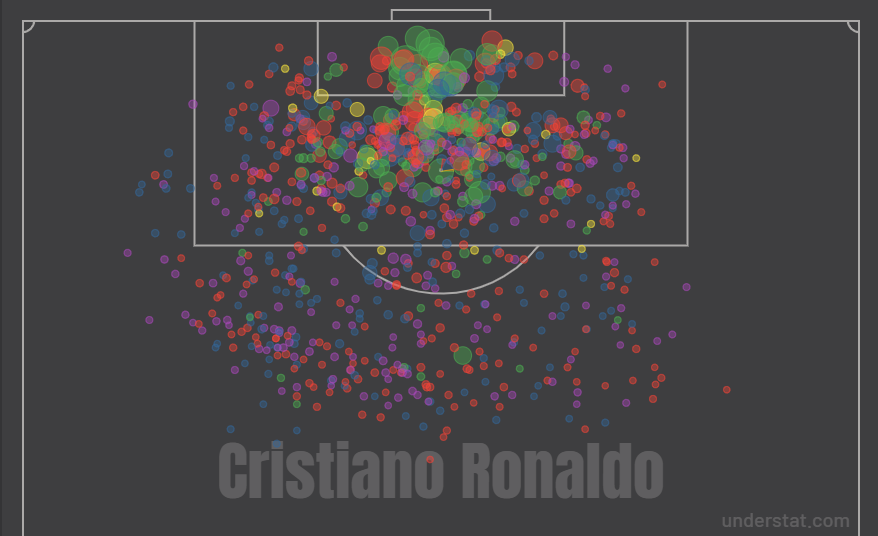 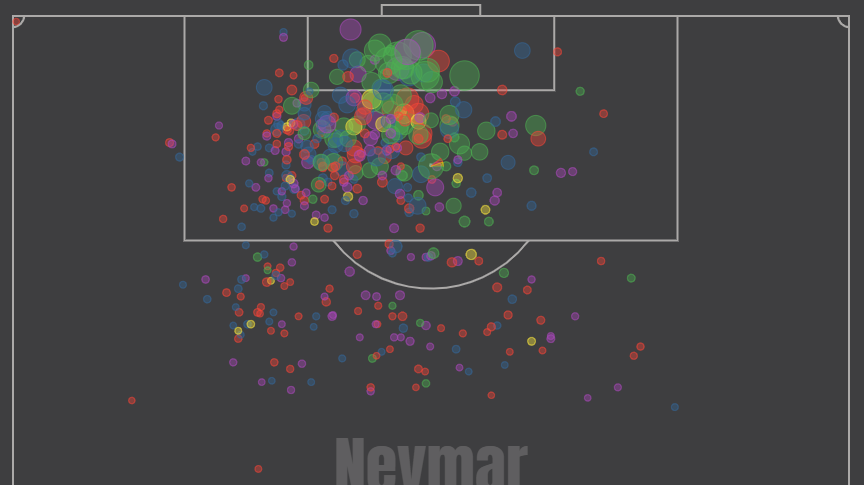 `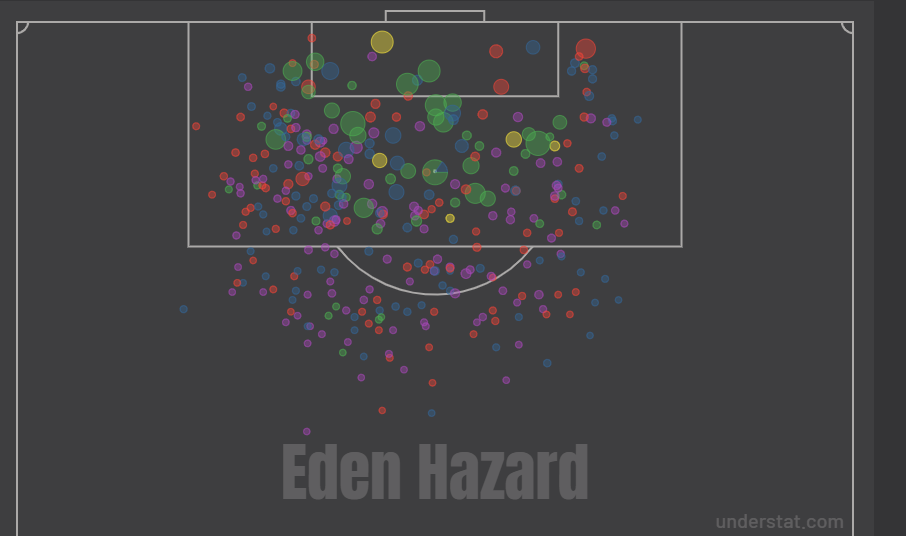 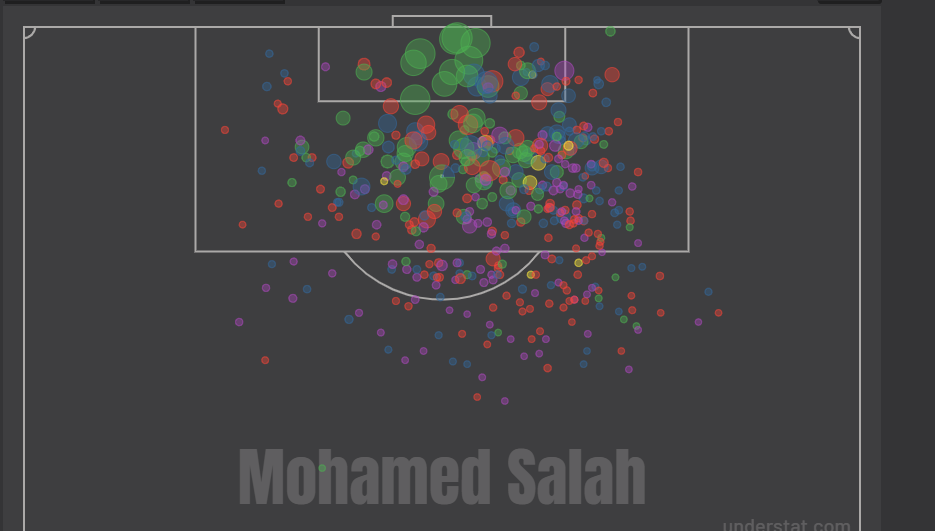 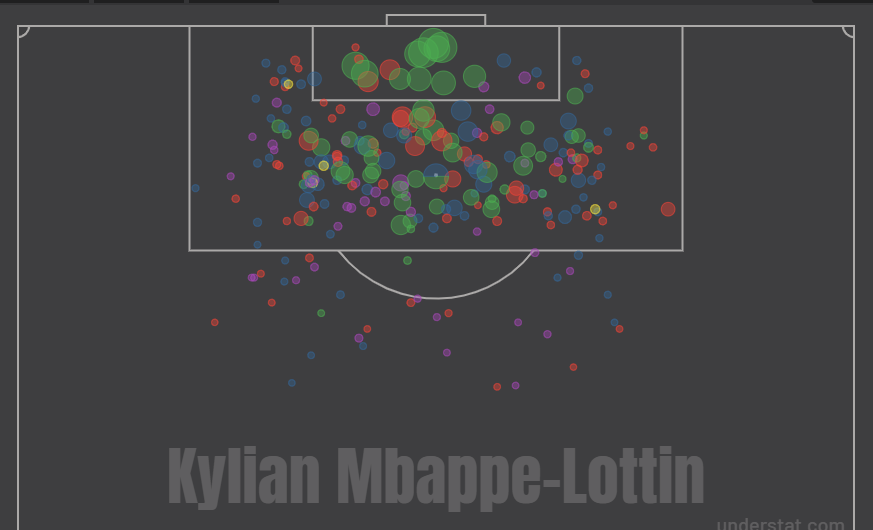 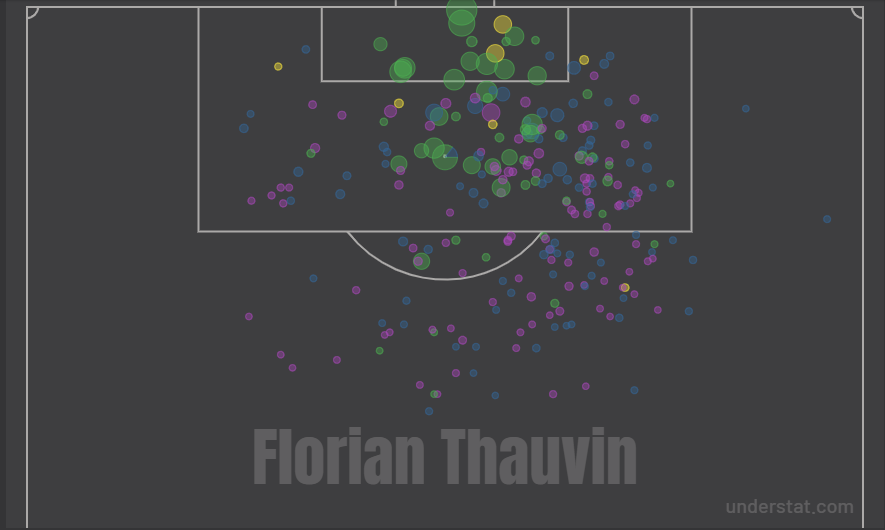 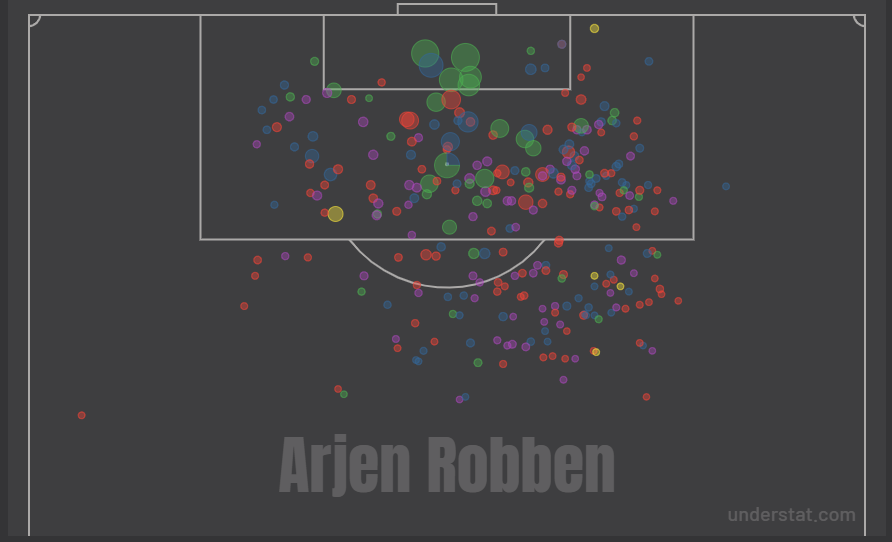 